	  1883-2021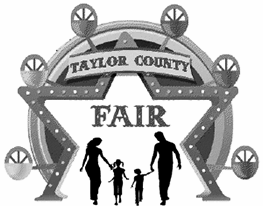 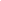  Outdoor Entertainment Vendor ApplicationThank you for your interest in becoming a vendor business/organization for the Taylor County Fair! This vendor packet includes the information you need to apply for a vendor space.Please note the details of our vendor program have changed from previous years. This particular packet relates to OUTDOOR vendors only, who are NOT selling food and are providing entertainment for a fee. Please read this application carefully and submit in its entirety to successfully reserve a vendor slot. Slots are filled when a space is available, and all forms and payments have been completely submitted.Pages 1-3 are for your records. Please fill out page four completely all required attachments, and mail to Taylor County Fair, PO Box 182, Medford, WI 54451 or scan and email as a PDF to witaylorcountyfair@gmail.com. Please direct questions via email to the Taylor County Fair at witaylorcountyfair@gmail.com . Vendor spaces are reserved with the receipt of this contract, all required additional paperwork, and approval of the Fair Board.The Taylor County Fair Board reserves the right to assign and reassign spaces, refuse space to vendors and exhibits, prioritize the waiting list, and have final say on qualifying vendors for special events.All payments are non-refundable and there will be a $30 fee plus bank costs for checks returned for nonsufficient funds. Spaces are available for setup and takedown during the listed times (below.) Spaces are suggested to be manned and must be available during the “open to the public” times as listed. Runners can be available to offer assistance for meals and restroom breaks to assist in keeping booths manned, however each business/organization is responsible for appropriate manpower for their booth as needed.No subletting is allowed.The business/organization agrees to remove all property from the Taylor County Fairgrounds by the clean up time listed for each event, or with written agreement from the fair board. Any items left shall become property of the Taylor County Fair and any cost for disposal shall be charged to the vendor. The provided fairground dumpsters may be used for disposal of supplies. Cardboard should be broken down and put in a pile next to the dumpster for recycling.Vendors shall be responsible for compliance of local and state regulations pertaining to anything they wish to sell. 	ALL vendors must complete a State of WI Vendor/Seller registration (even if you are not selling anything or are exempt) and furnish a Seller's Permit (if you are not otherwise exempt). 	The Taylor County Fair reserves the right to cancel this contract if the fair board finds the business or exhibition, or the manner in which it is conducted, to be objectionable to the public, or does not in every way comply with state requirements. In event of cancellation all payments shall be forfeited to the Taylor County Fair.The Taylor County Fair shall not be liable for losses or damages to property due to theft, fire, water, accident, or natural causes. This includes any personal injury of exhibitors and their employees.With the exception of certified service animals, no pets are allowed on the grounds.All vendors who wish to camp may do so in the northwest area of the fairgrounds. You will be directed to this area upon arrival. Vendors may park within the fairgrounds for setup and take down only. Vehicles must be moved to the parking lot during the fair. Vehicles may not enter fairgrounds during hours of operation. All exceptions to this agreement must be approved in writing by the Fair.This contract is between the Taylor County Fair and the application for the dates of July 22-25, 2021.4-Day Outdoor Entertainment VendorOpen to public:Thursday 5pm-10pm, Friday & Saturday 10am-10pmSunday 10am-5pm   Set up between 8-10amElectricity included.  Vendors must supply their own tent, table, chairs.“Reasonably sized area.” Area size subject to fair’s discretion.Paperwork and registration deadlines:Form:					Deadline:					From whom?WI Vendor/Seller Form		Due for application to be complete		AllWI Seller's Permit			Due for application to be complete		All vendors not exemptContract and final payment		July 12, 2021 		                  		All vendors/ sponsors Taylor County Fair Entertainment Vendor ApplicationThis contract is between the Taylor County Fair and the application for the dates of July 22-25, 2021.Business Name: ____________________________________________________________Address: ____________________________________ City/Zip _________________________Contact Person: ________________________   Email: _________________________________Phone: ____________________________________   Alt Ph: ____________________________Items selling or product/service promoting:____________________________________________________________________________________________________________________________________________________________(please be specific and do not write “same as last year”)I’m reserving:	__ Outdoor space - 10% of gross receipts paid to Fair at 5pm on last day of fair	Total Space needed: _________________By signing this document I understand the terms of the  Vendor Contract as stated on page one and two, as they apply to my type of vendorship and event registered for.Enclosed/attached: 		___ WI Vendor/Seller form (ALL)		___ Seller's Permit (if applicable)Vendor Signature: __________________________________________ Date: _______________Make check payable to Taylor County Fair, PO Box 182, Medford, WI 54451Mail to address above or scan (or clean photo) and send to witaylorcountyfair@gmail.comNotification of receipt of this form shall be sent via email along with any additional instructions required. A final receipt shall be sent once the application is complete.__________________________________(Below for office use.)_____________________________________________Date Rcvd:________   Payment:________   WI Form:________   Sell Permit:________  Receipt/Rules:__________Registration final: __________/__________  Location: _____________________________________________